The Green Grass Grew All AroundTraditional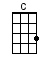 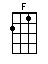 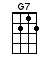 INTRO: / 1 2 / 1 2 / [C] / [C] / [C] / [C]Oh, in the [C] woods (oh in the woods)There was a [C] tree (there was a tree)The prettiest little [C] tree (the prettiest little tree) That you ever did [G7] see (that you ever did see)Now the [C] tree was in a [G7] hole, and the [C] hole was in the [G7] groundAnd the [C] green grass [G7] grew all a-[C]round, all a-[F]roundAnd the [C] green grass [G7] grew all a-[C]round [C]And on that [C] tree (and on that tree)There was a [C] branch (there was a branch)The prettiest little [C] branch (the prettiest little branch)That you ever did [G7] see (that you ever did see)The [C] branch on the [G7] tree, and the [C] tree in the [G7] holeAnd the [C] hole in the [G7] groundAnd the [C] green grass [G7] grew all a-[C]round, all a-[F]roundAnd the [C] green grass [G7] grew all a-[C]round [C]And on that [C] branch (and on that branch)There was a [C] nest (there was a nest)The prettiest little [C] nest (the prettiest little nest)That you ever did [G7] see (that you ever did see)Now the [C] nest on the [G7] branch, and the [C] branch on the [G7] treeAnd the [C] tree in the [G7] hole, and the [C] hole in the [G7] groundAnd the [C] green grass [G7] grew all a-[C]round, all a-[F]roundAnd the [C] green grass [G7] grew all a-[C]round [C]Now in that [C] nest (now in that nest)There was an [C] egg (there was an egg)The prettiest little [C] egg (the prettiest little egg)That you ever did [G7] see (that you ever did see)The [C] egg in the [G7] nest, and the [C] nest on the [G7] branchAnd the [C] branch on the [G7] tree, and the [C] tree in the [G7] holeAnd the [C] hole in the [G7] groundAnd the [C] green grass [G7] grew all a-[C]round, all a-[F]roundAnd the [C] green grass [G7] grew all a-[C]round [C]Now in that [C] egg (now in that egg)There was [C] bird (there was a bird)The prettiest little [C] bird (the prettiest little bird)That you ever did [G7] see (that you ever did see)The [C] bird in the [G7] egg, and the [C] egg in the [G7] nestAnd the [C] nest on the [G7] branch, and the [C] branch on the [G7] treeAnd the [C] tree in the [G7] hole, and the [C] hole in the [G7] groundAnd the [C] green grass [G7] grew all a-[C]round, all a-[F]roundAnd the [C] green grass [G7] grew all a-[C]round [C]Now on that [C] bird (now on that bird)There was a [C] feather (there was a feather)The prettiest little [C] feather (the prettiest little feather)That you ever did [G7] see (that you ever did see)The [C] feather on the [G7] bird and the [C] bird in the [G7] eggAnd the [C] egg in the [G7] nest, and the [C] nest on the [G7] branchAnd the [C] branch on the [G7] tree, and the [C] tree in the [G7] holeAnd the [C] hole in the [G7] groundAnd the [C] green grass [G7] grew all a-[C]round, all a-[F]roundAnd the [C] green grass [G7] grew all a-[C]round [C]And on that [C] feather (and on that feather)There was a [C] bug (there was a bug)The prettiest little [C] bug (the prettiest little bug)That you ever did [G7] see (that you ever did see)The [C] bug on the [G7] feather, and the [C] feather on the [G7] birdAnd the [C] bird in the [G7] egg, and the [C] egg in the nestAnd the [C] nest on the [G7] branch, and the [C] branch on the [G7] treeAnd the [C] tree in the [G7] hole, and the [C] hole in the [G7] groundAnd the [C] green grass [G7] grew all a-[C]round, all a-[F]roundAnd the [C] green grass [G7] grew all a-[C]round [C]And on that [C] bug (and on that bug)There was a [C] germ (there was a germ)The prettiest little [C] germ (the prettiest little germ)That you ever did [G7] see (that you ever did see)The [C] germ on the [G7] bug, and the [C] bug on the [G7] featherAnd the [C] feather on the [G7] bird, and the [C] bird in the [G7] eggAnd the [C] egg in the nest, and the [C] nest on the [G7] branchAnd the [C] branch on the [G7] tree, and the [C] tree in the [G7] holeAnd the [C] hole in the [G7] groundAnd the [C] green grass [G7] grew all a-[C]round, all a-[F]roundAnd the [C] green grass [G7] grew all a-[C]round [C]And on that [C] germ (and on that germ)There was an [C] elephant< SPOKEN >  An elephant! Everyone knows that elephants don't climb trees!www.bytownukulele.ca